Плетение на шаблонахТехнология плетения салфетки на шаблоне достаточно простая.  Объёмные цветы выполняются отдельно, а затем сшиваются в единое целое изделие  (это могут быть  салфетки разные по размеру и форме), поэтому такие изделия учащиеся выполняют с большим желанием.Салфетка выполнена за одно занятие ученицами 7 класса (2урока)Технологическая карта на изготовление салфетки «Клумба»Инструменты и материалы: нить акриловая, нитки швейные, игла вышивальная, шаблон, ножницы.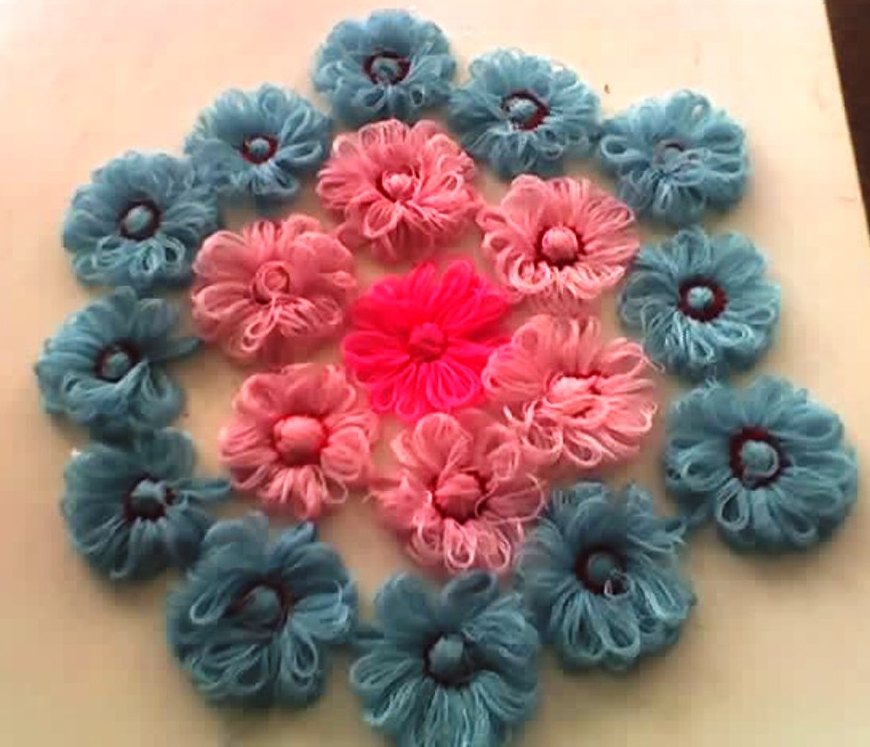 Н.А. МалаховаУчитель технологии МОУ СОШ №28П. Мостовской  Мостовский р-онКраснодарский край.Последовательность выполнения работы          эскизИнструменты и приспособленияИзготовить шаблон12-16-угольная звездочка. (размер по желанию, диаметр от 5см до 8см)Пластиковый флакон, шило (для рисования), ножницы.Рисуем на плоской поверхности флакона звёздочку.Ножницами вырезаемПриготовить нить акриловую  нитиЗакрепить один конец нити  в середине шаблона и начать обвивать шаблон по схеме Схема  1-10-3-12-5-14-7-16-8-2-11-4-13-6-15-8-1-10-3-12-5-14-7-16-8-2-11-4-13-6-15-8.И так 2-3раза в зависимости от толщины нитокИглой с нитью контрастного цвета закрепить средину Переплетая все нити  вокруг средины 2 раза.Игла с нитью Снять изделие с шаблонаПриготовить    фрагменты салфеткиСкрепить все образцы в салфетку(можно связать крючкомили сшить нить)Игла с  нитью или крючок